Lösungen: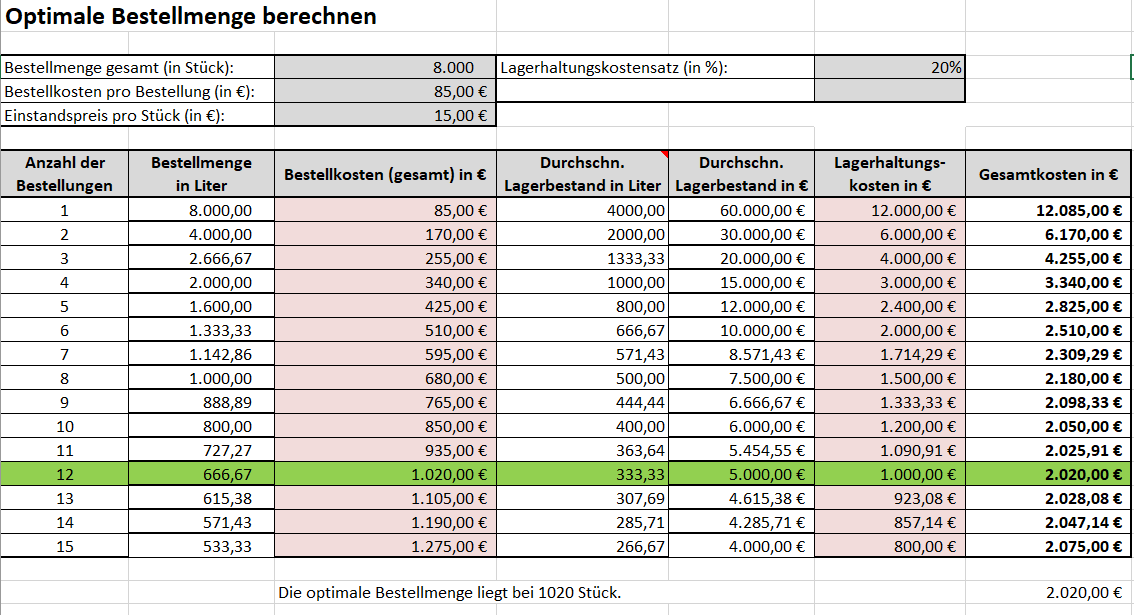 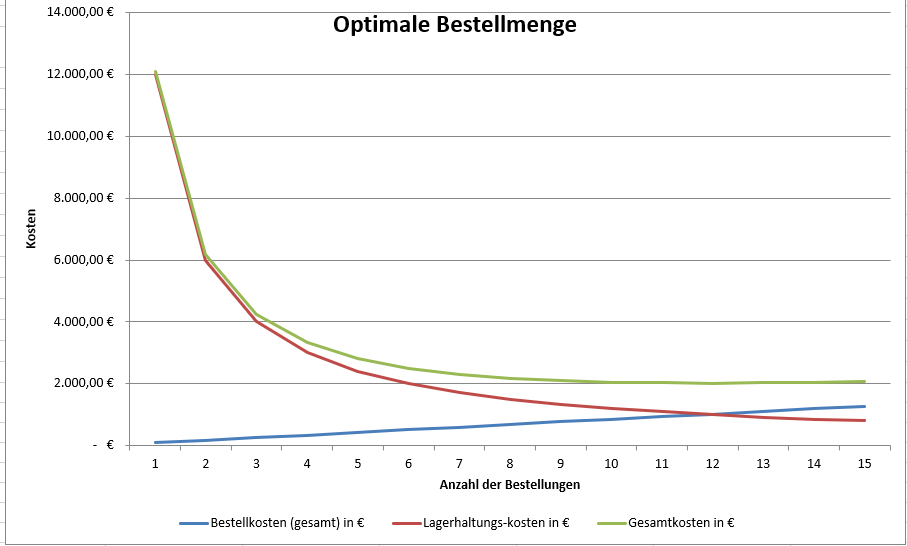 